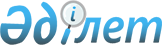 О внесении изменения в решение Мангистауского районного маслихата от 15 августа 2017 года №9/113 "Об утверждении Правил управления бесхозяйными отходами, признанными решением суда поступившими в коммунальную собственность"
					
			Утративший силу
			
			
		
					Решение Мангистауского районного маслихата Мангистауской области от 24 мая 2018 года № 16/182. Зарегистрировано Департаментом юстиции Мангистауской области 1 июня 2018 года № 3621. Утратило силу решением Мангистауского районного маслихата Мангистауской области от 15 мая 2019 года № 27/314
      Сноска. Утратило силу решением Мангистауского районного маслихата Мангистауской области от 15.05.2019 № 27/314 (вводится в действие по истечении десяти календарных дней после дня его первого официального опубликования).

      Примечание РЦПИ.

      В тексте документа сохранена пунктуация и орфография оригинала.
      В соответствии с подпунктом 3) статьи 19-1 Экологического кодекса Республики Казахстан от 9 января 2007 года и Законом Республики Казахстан от 23 января 2001 года "О местном государственном управлении и самоуправлении в Республике Казахстан", Мангистауский районный маслихат РЕШИЛ:
      1. Внести в решение Мангистауского районного маслихата от 15 августа 2017 года № 9/113 "Об утверждении Правил управления бесхозяйными отходами, признанными решением суда поступившими в коммунальную собственность" (зарегистрировано в Реестре государственной регистрации нормативных правовых актов за № 3422, опубликовано 8 сентября 2017 года в эталонном контрольном банке нормативных правовых актов Республики Казахстан) следующее изменение:
      в Правилах управления бесхозяйными отходами, признанными решением суда поступившими в коммунальную собственность:
      подпункт 3) пункта 19 изложить в новой редакции:
      "3) отсутствия в заявке документального подтверждения о том, что заявитель обладает или будет обладать техническими, организационными, управленческими и финансовыми возможностями (сведения об отсутствии (наличии) налоговой задолженности, задолженности по обязательным пенсионным взносам, обязательным профессиональным пенсионным взносам и социальным отчислениям по форме, утвержденной приказом Министра финансов Республики Казахстан от 27 февраля 2018 года № 306 "Об утверждении Правил ведения лицевых счетов" (зарегистрирован в Реестре государственной регистрации нормативных правовых актов за № 16601), документ, подтверждающий финансовые возможности), необходимыми для безопасной утилизации (переработки) отходов.".
      2. Государственному учреждению "Аппарат Мангистауского районного маслихата" (руководитель аппарата Калиев Е.) обеспечить государственную регистрацию настоящего решения в органах юстиции, его официальное опубликование в Эталонном контрольном банке нормативных правовых актов Республики Казахстан и в средствах массовой информации.
      3. Настоящее решение вступает в силу со дня государственной регистрации в органах юстиции и вводится в действие по истечении десяти календарных дней после дня его первого официального опубликования.
      "СОГЛАСОВАНО"
      Руководитель государственного
      учреждения "Мангистауский районный
      отдел жилищно-коммунального
      хозяйства, пассажирского
      транспорта и автомобильных дорог"
      Калиев Адайбек Утемисович
      "24"05 2018 год
					© 2012. РГП на ПХВ «Институт законодательства и правовой информации Республики Казахстан» Министерства юстиции Республики Казахстан
				
      Председатель сессиии 

Т.Далжанов

      Секретарь районного маслихата 

А.Сарбалаев
